Муниципальное бюджетное дошкольное образовательное учреждение детский сад «Колосок» поселка ЖдановскийМетодическое многофункциональное развивающее  пособие для детей дошкольного возраста.«Чудо дерево»Подготовила: воспитатель МБДОУ «Колосок» Рябова Анна Васильевна2022Многофункциональное развивающее  пособие «Чудо дерево».Идея данного пособия – дерево, на котором показаны четыре времени года. Дерево может быть использовано как обучающее наглядное пособие, дидактическая игра в образовательной деятельности, индивидуальной работе с детьми, а также в самостоятельной деятельности детей. Оно также  может выступать в качестве календаря природы. С помощью данного пособия мы развиваем интерес к окружающему миру, умение сравнивать и анализировать, наблюдательность. Необычность подачи материала оказывает эмоциональное воздействие на детей, повышает мотивацию к познанию. Игровые ситуации с деревом способствует познавательному развитию в экологическом воспитании и математическом развитии детей, а так же для разыгрывания мини сценок, способствующих речевому развитию.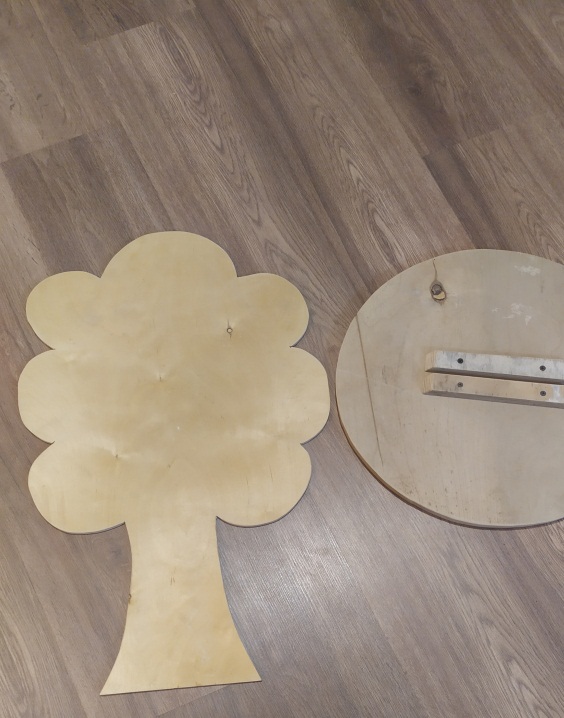 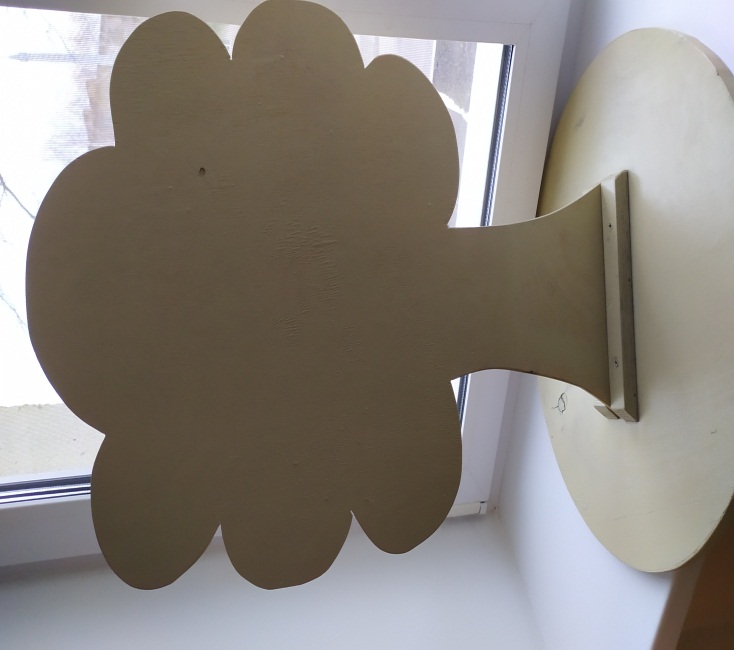 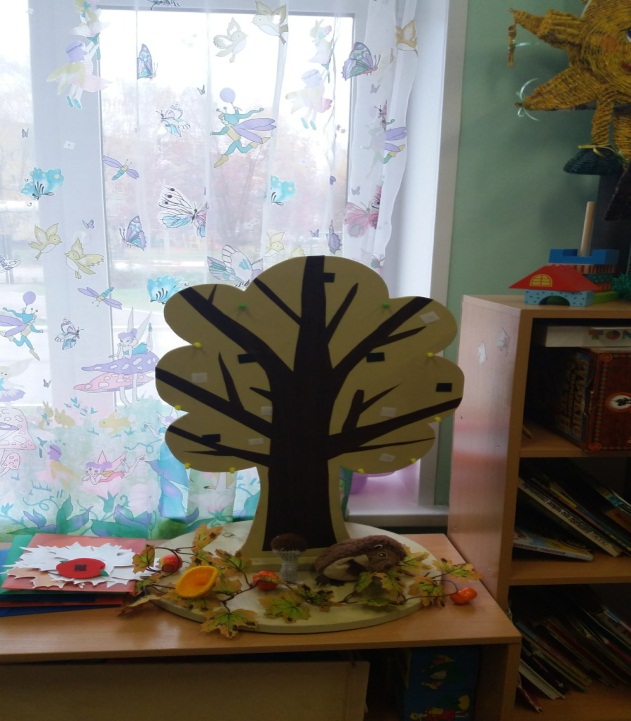 Целью данного пособия является формирование познавательных действий, становление сознания; развитие любознательности и познавательной мотивации.Задачи:Развивать мелкую моторику рук;Развивать сенсорные навыки;Развивать пространственные представления;Развивать память, внимание;Учить называть время года;Учить отвечать на вопросы;Учить развивать понятие «много» и «один»;Учить сравнивать предметы по размеру;Воспитывать умение слушать загадки, стихи, потешки, песенки;Воспитывать бережное отношение к природе, следить за развитием действия;  Воспитывать интерес к фольклору.Предназначено для детей от 3лет. Данное пособие можно использовать как в непосредственной образовательной деятельности по реализации задач образовательных областей: познавательное развитие, речевое развитие, художественно-эстетическое развитие; так и в индивидуальной работе, и в свободной деятельности детей. Задания варьируются и усложняются в зависимости от возрастной группы.«Чудо-дерево»  представляет собой силуэт дерева размером  (1м на 50 см)Дерево оснащено крючками, липучками, магнитами.Вязанные фрукты и овощи.На дерево крепятся различные модули (снежинки, листочки, фрукты, птицы, животные, цветочки, бабочки), которые меняются в зависимости от тематики. Задания варьируются и усложняются в зависимости от возрастной группы.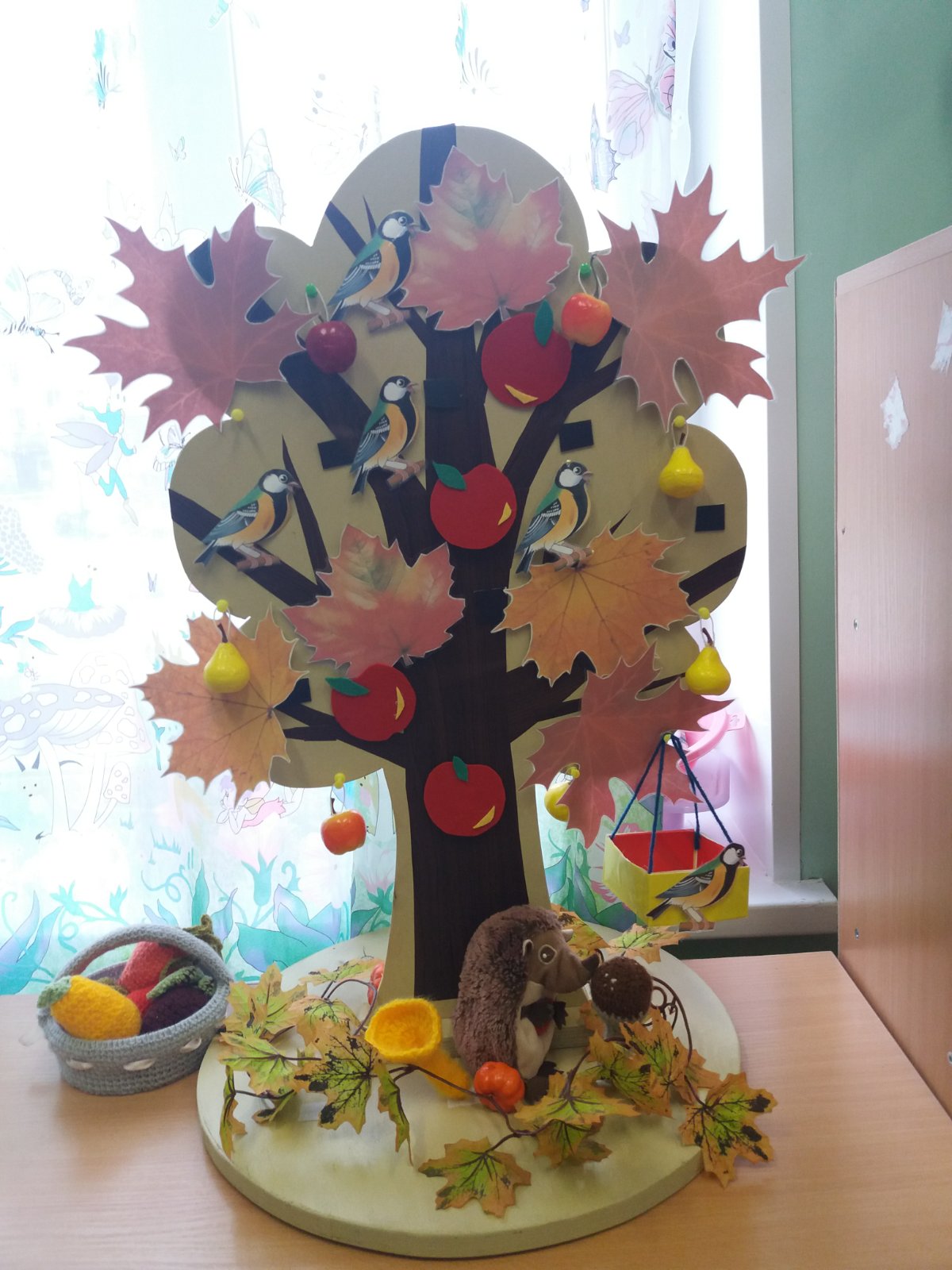 Время года «ОСЕНЬ»Варианты дидактических игр.«Осеннее дерево»«Положи в тарелочку»«Соберем урожай»«Листопад»«Снежное дерево«Цветущее дерево»«Чудо дерево»«Овощи и фрукты»«Кто это»«Назови время года»«Отгадай кого цвета»«Чего не хватает»«Найди такой же»«Загадки о фруктах»                            Описание дидактических игр.Ход.Листья осенние тихо кружатся,(Кружатся на цыпочках, руки в стороны.)Листья нам под ноги тихо ложатся,(Приседают.)И под ногами шуршат, шелестят,(Водят руками вправо-влево.)Будто опять закружиться хотят.(Поднимаются, кружатся.)ЭтапНа дереве пристегнуты разноцветные листочки.         Детям предлагается отгадать, какое время года изображено.Этап.Детям предлагается собрать с дерева разноцветные листочки в корзины разного цвета.Пальчиковая гимнастика.Раз, два, три, четыре, пять.(Загибают пальцы, начиная со второго).Будем листья собирать.(Сжимают, разжимают кулаки).Листья березы, листья рябины,Листья тополя, листья осины,Листья дуба мы соберем,(Загибают пальцы, начиная с большого).Маме осенний букетОтнесём.(«Шагают» по столу средним и указательным пальцами).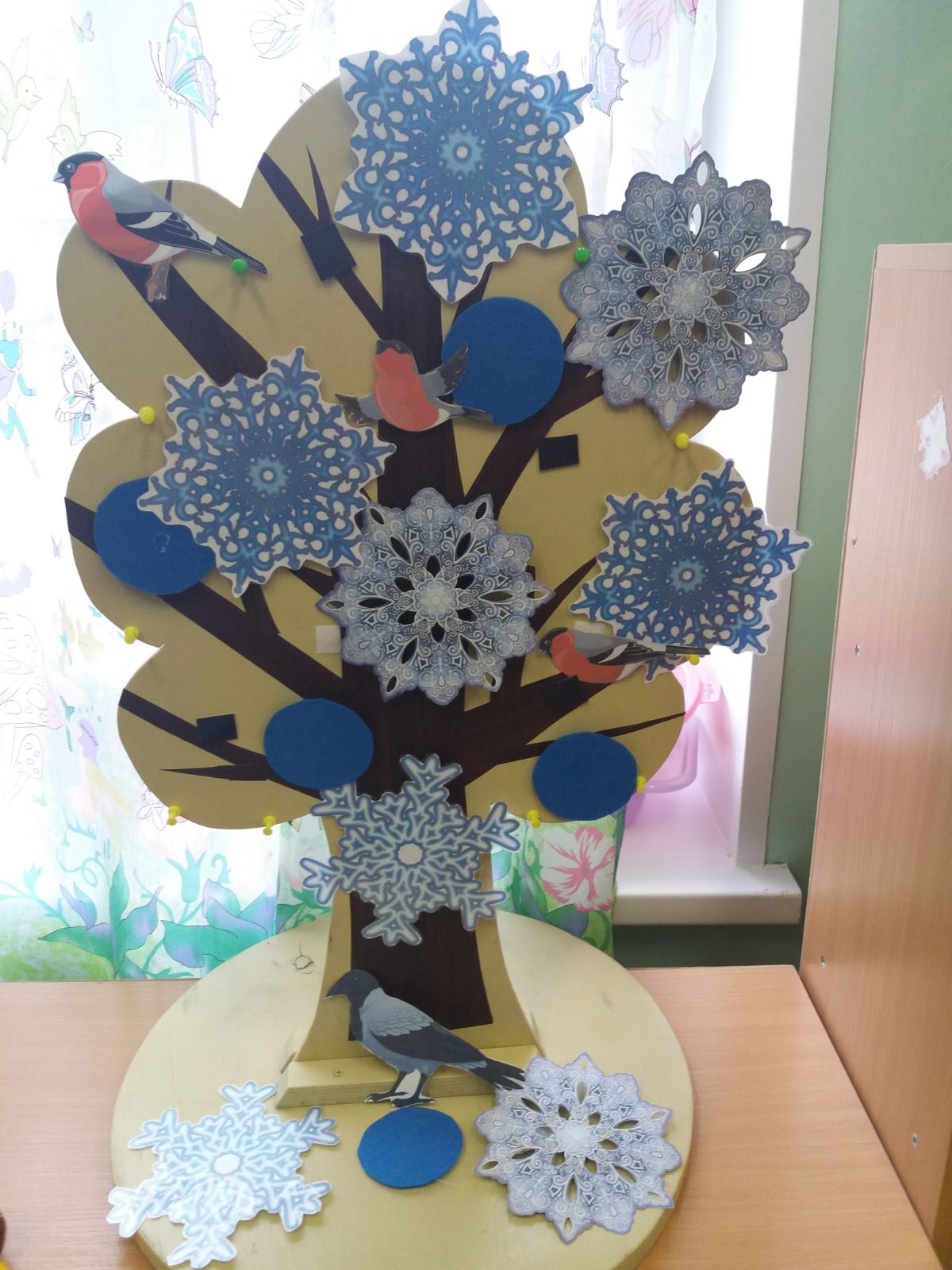 Время года «ЗИМА»                                               Ход.Воспитатель: Стоят деревья в инее, то белые, то синие.Какое это время года? Смотрите, беленький зайчикспрятался за дерево и стал похож на маленький сугроб.(Дети находят, где спрятался зайчик.)Деревья тоже все в снегу,Как будто укутаны белым покрывалом.Посмотрите, только одно дерево стоитНе укрытое снегом.Ему, наверно, очень холодно.Давайте укутаем его!(Дети прикрепляют к дереву снежинки.)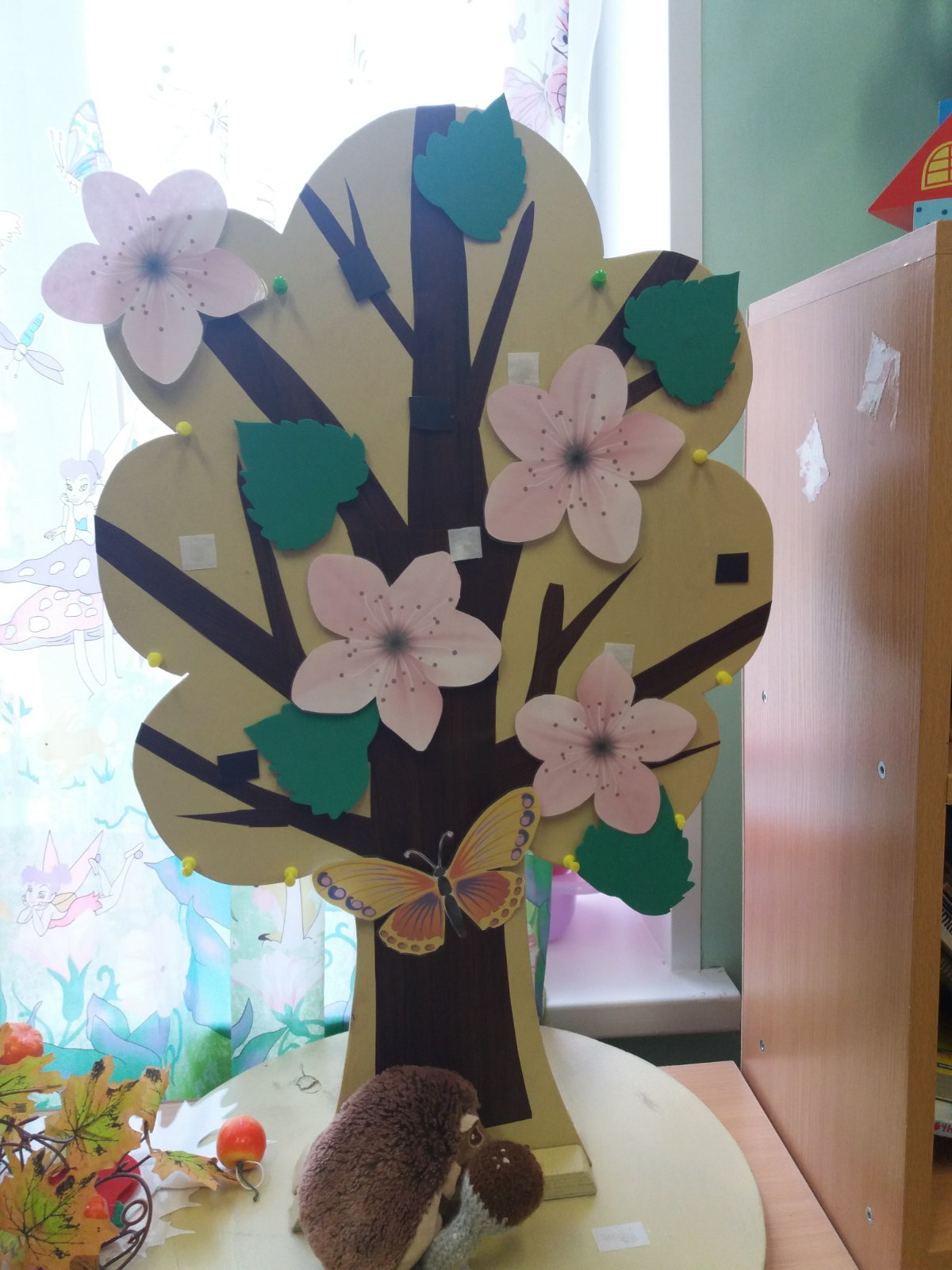 Время года «ВЕСНА»Ход.Воспитатель: Пригрело яркое солнышко, побежали ручейки.То там, то здесь появляются проталинки.Первые весенние цветочки робко тянутся вверх.А вот дерево, оно ещё не успело зазеленеть.Давайте поможем ему нарядиться, прикрепим к веточкам цветы.(Дети прикрепляют к дереву цветы, зеленые листочки.)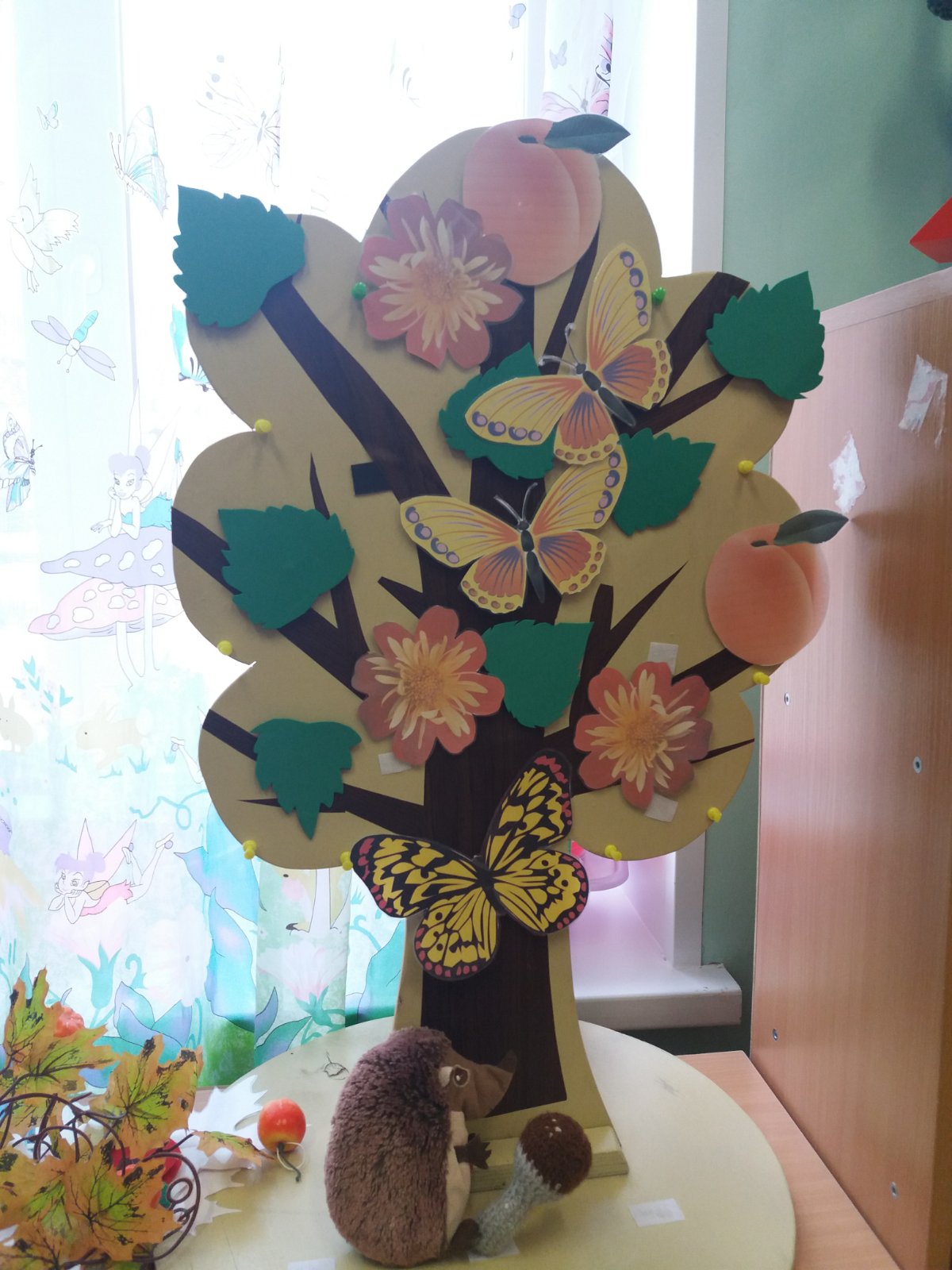 Время года «ЛЕТО»Соберем урожай»Ход.Груша, яблоко, банан,Ананас из жарких стран,Эти вкусные продуктыВместе все зовутся … (фрукты).В руках у ребенка корзинка желтого цвета.Ребенок собирает фрукты жёлтого цвета.У другого ребенка корзинка красного цвета.Ребенок собирает фрукты красного цвета.                               «Птичий переполох»Цель: закрепить умение классифицировать предметы по величине.Материал. Птицы разных размеров, два гнезда – большое и маленькое.Инструкция: Воспитатель размещает на дерево в произвольном порядке птиц. Детям предлагается расселить птиц в гнезда: больших птиц в большое гнездо, маленьких – в маленькое гнездо. «Что изменилось в расположении предметов»Цель: развитие устойчивости внимания, зрительной памяти.Материал. Предметные картинки.Инструкция: Дети рассматривают на наборном полотне расположение предметных картинок, запоминают увиденное и закрывают глаза. Педагог меняет картинки местами. Детям нужно восстановить порядок расположения картинок. 